Year 1-2 – Remote Learning Schedule – Term 3– Week 5EnglishLittle Red Reading Hood by Lucy Rowland | Storytime With Stacey - YouTubeWatch the clip of ‘Little Red Reading Hood’ and write a character description for LRRH. Following on from this, have a go at editing your writing. Think specifically about:Have I used the correct alternative spelling?Are my tricky words spelt correctly?Have I included the ‘essentials’ in my writing e.g. full stops, capitals and finger spaces. PhonicsSee ‘Weekly Word List’ sent on ParentMail ReadingReading to be completed daily and recorded in Reading Record. Art KS1 Weaving for Kids | Design & Technology Video Lesson - YouTubeWatch the above video about Weaving. Have a go at the activities within the video. Using different materials, practise the weaving technique.PhonicsUsing the weekly word list, practise the spellings and create sentences using the words.  MathsComplete the work that has been set for you on MyMaths.Year 1:Practise recalling your number bonds to 10, writing digits to 20 and comparing different numbers e.g. more than or less than. Year 2:Practise recalling number bonds to 10 and 20, identify the amount of tens and ones in any given number to 99 and use the <, > symbols. ScienceCreate a list of 10 animals, then find out what each animals offspring is called. Daily Core Tasks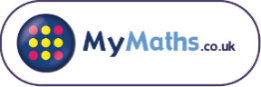 